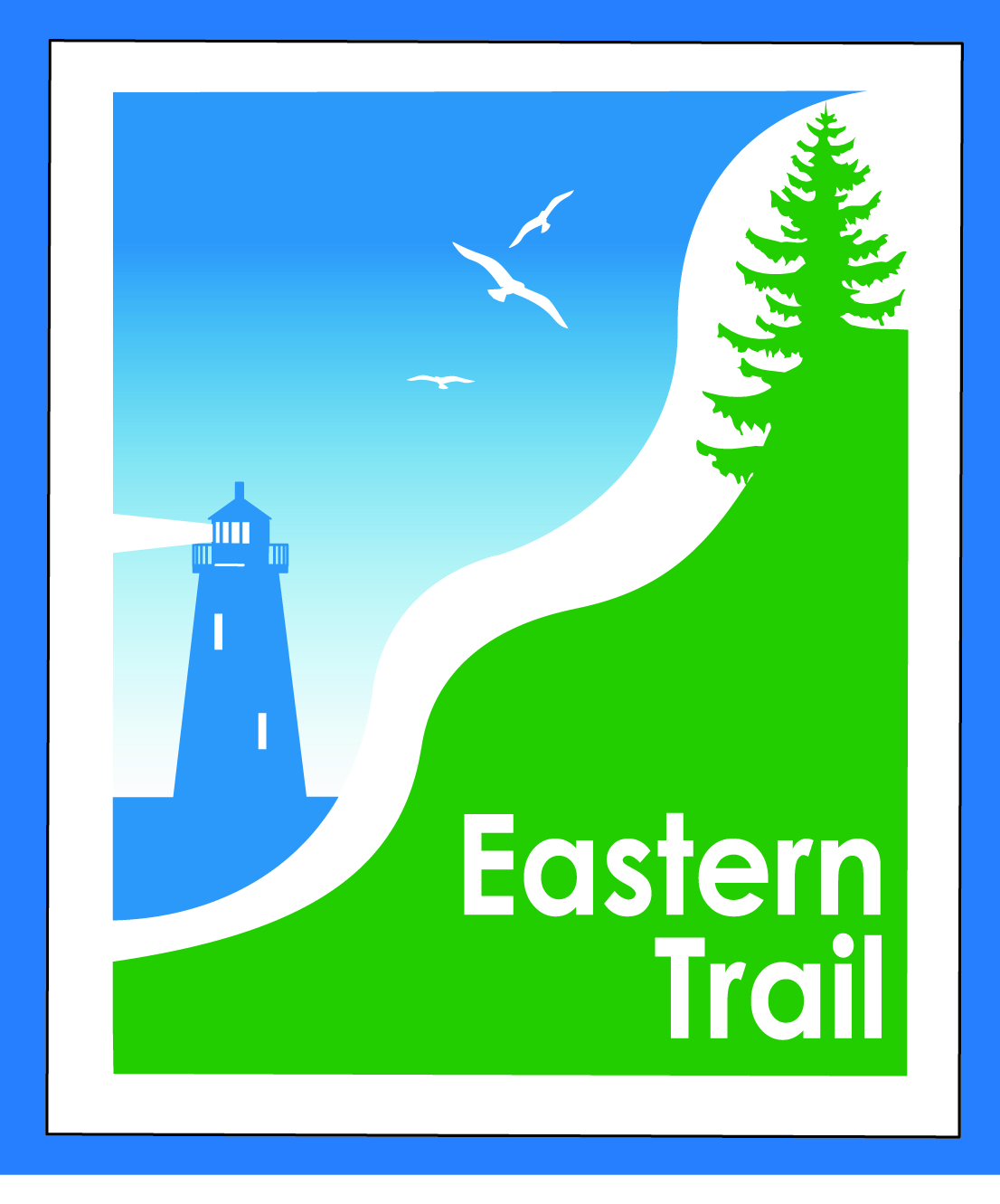                          ETMD Board of Directors –  Agenda                       Kennebunk Town Hall   - Third Floor Conference Rm – September 13, 2016 -   8:30 – 10:30 a.m.			Minutes of July 13, 2016  (included)– needs vote - 2 minFinancial Report – Carole (July, August included) – needs vote – 3 minETMD Priorities  75 minTrail Operations/Maintenance prioritiesUpdate: Arundel: Ban Billy from trail – dog bite incidentBollardsNeed to address recent complaints re ADA accessibility$2500 received by ETA for bollard relocation will transferred and should be used by ETMD to relocate problematic locationsMaintenance: (from July – any updates?) Saco: ramp by Sweetser; Kennebunk: ramp by MTA bridge, spur trail; KAB: critter/sink holes; Arundel: kiosk plexi glass, broken fence rails (Hidden Meadows/Bass La area); All: Mow/weed whack; Other?  Dues Status: All in but South Berwick- anticipated in October  Ongoing / Proposed Projects:   23 min    Scarborough –  019386.00  Bill R, Carole B (grassroots)Status Kennebunk – Wells –  Marianne, EricReports from MunicipalitiesSMPDC spur trail project - Carole Outreach, amenities & Events – Carole/Bob HWater fountain-Saco; new artwork–BiddefordReport on ETMD 2016 booked eventsOther Business – issues? Concerns?   2 minNext Meeting – October 12, 2016 Adjourn